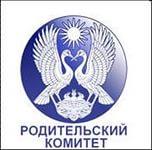 Городская Родительская конференция«Сопровождение процессов адаптации ребёнкав образовательной организации» Аудитория участников: руководители, педагогические работники родители, дети.Ведущие: Зарубина Наталья Владимировна, педагог-психолог МБДОУ №35, лауреат регионального тура конкурса педагогического профессионального мастерства «Воспитатель - 2018»;Артёмова Анжелика Игоревна, «Гимназия №1», ДОУ №42, президент благотворительного Фонда «Время добрый дел», представитель родительской общественности, многодетная мама. 11.30  -  Регистрация участников. Фотовыставка коллажей «Я – будущий первоклассник! Я – будущий выпускник!»11.30 – 12.00 - «Папамамалогия» обмен родительским, житейским опытом:Интерактивное голосование «Примеры из личного опыта родителей «Как помочь ребёнку адаптироваться в детском саду и в школе», «ОГЭ, ЕГЭ - что это такое и нужно ли этого бояться?».Открытие конференции. Круглый стол.12.00 – 12.50 Приветственное слово участников конференции.Начальник отдела образования по социально-культурным вопросам администрации города Усолье – Сибирское С.Н. Пугачёва.«О сопровождении процессов адаптации ребёнка в образовательной организации», Валентина Михайловна Бихневич, член Президиума Иркутского областного совета женщин, куратор проектов по Родительскому Открытому Университету, заслуженный учитель РФ.«Понятие - адаптация», Зарубина Н.В, педагог-психолог МБДОУ «Детский сад №35»«Роль семьи в преодолении периода адаптации», Шестакова Ольга Ивановна, учитель-дефектолог МБДОУ «Детский сад №35», председатель Городского родительского комитета. Подведение итогов интерактивного голосования стендовых выступлений родителей «Папамамалогия», Зарубина Наталья Владимировна, педагог-психолог МБДОУ №35.Работа по секциям12.50 – 13.25Секция 1.«Детский сад: кризисы детского возраста. «КРИЗИС и ДЕТСТВО». Что это и как помочь ребенку из него выйти».Модераторы секции: «ДОУ: кризисы детского возраста»: Галочкина Татьяна Сергеевна, педагог-психолог МБДОУ «Детский сад №21», Булгакова Надежда Валентиновна, старший воспитатель МБДОУ «Детский сад №21;Секция 2.«Школа: кризисы школьного возраста. Когда бить в колокол? Как помочь? «КРИЗИС и ШКОЛА». «ОГЭ, ЕГЭ – что это такое и нужно ли этого бояться?»Модераторы секции: «ОУ: кризисы школьного возраста»: Е.В. Вараксина, педагог-психолог МБДОУ «Лицей №1»; А.С. Ильинская, педагог-психолог МБОУ СОШ №15, С.Е. Романова, педагог-психолог «Гимназия №1»; Н.В. Молыгина, педагог-психолог МБОУ «СОШ №5», И.В. Яркова, педагог-психолог МБОУ «Гимназия №1».Закрытие конференциипо секциям.13.25-13.30 Начальник отдела образования по социально-культурным вопросам администрации города Усолье – Сибирское С.Н.Пугачёва. \Детская программа:12.00 - 12.50 - Мастер-классы для детей дошкольного и школьного возраста: «Сувениры добра и счастья», «Театрализованный дивертисмент», «Школа олимпийского резерва для усольских детских садов», каб. № 20, 25, 49, 47.13.00-13.30 - «Игровая переменка», спортзал.Ответственные за организацию и проведение конференции:главный специалисты отдела образования О.Ю. Власова, Г.А. Хижняк;председатель городского родительского комитета О.И. Шестакова;МБОУ «Лицей №1»: директор В.Г.Нечаева;МБОУ СОШ №5, директор Н.А. Ефремкина; МБДОУ «Детский сад №21», заведующий Р.Г. Полинкевич;МБДОУ «Детский сад №35», заведующий В.Н. Чуркина;Модераторы «Папамамалогии»: представители администрации образовательных учреждений города;Модераторы секции «ОУ: кризисы школьного возраста»: Е.В. Вараксина, педагог-психолог МБДОУ «Лицей №1», А.С. Ильинская, педагог-психолог МБОУ СОШ №15, С.Е. Романова, педагог-психолог «Гимназия №1»;Модераторы секции «ДОУ: кризисы детского возраста»: Галочкина Т.С., педагог-психолог МБДОУ «Детский сад №21», Булгакова Надежда Валентиновна, старший воспитатель МБДОУ «Детский сад №21;Ответственные за оформления фотовыставки «Я – будущий первоклассник! Я – будущий выпускник!» - О.И. Шестакова, учитель-дефектолог МБДОУ «Детский сад №35», Т.В. Истомина, Н.В. Каблукова, воспитатели МБДОУ «Детский сад №35»;Ответственный за интерактивное голосование, ведущая - Н.В.Зарубина, педагог-психолог МБДОУ «Детский сад №35»;Ответственный за регистрацию, фотосопровождение – Л.А. Лыкова, педагог-организатор, МБОУ «Лицей №1»;Ответственные за проведение мастер-классов : Т.И. Гавриш Татьяна Ильинична, учитель технологии МБОУ «Лицей №1»;И.А Яковчук, учитель математики МБОУ «Лицей №1», куратор 7 ФМ; О.Н. Шарапова, Богданова Т.Г., А.И. Богданов, Л.Р. Шматко, родители МБОУ «Лицей №1»;Н.В. Булгакова, старший воспитатель МБДОУ «Детский сад №21», Т.С. Галочкина, педагог-психолог МБДОУ «Детский сад №21»; Л.А. Янкова, музыкальный руководитель МБДОУ «Детский сад №21»; Е.С. Казак, инструктор по физической культуре «Детский сад №21», мастер спорта по самбо, Т.С. Парамонова, инструктор по физической культуре МБДОУ «Детский сад №5», мастер спорта по дзюдо и самбо;  Ответственный за создание условий для  проведения городской родительской конференции – А.А. Дружинина, зам. директора по ВР МБОУ СОШ №5;Ответственный за музыкальное сопровождение – И.В. Кичигин, педагог дополнительного образования;Ответственный за техническое сопровождение – Е.Р. Нечаева, учитель информатики МБОУ СОШ №5;Ответственный за подготовку необходимых помещений – Л.Р. Шматко, заместитель директора по АХР;Ответственный за организацию программы для детей «Игровая переменка» - Л.В. Кузнецова, педагог-организатор МБОУ СОШ №5;Региональный Проект "Открытый родительский университет"Отдел образования  Управленияпо социально-культурным вопросам Администрации г. Усолье-СибирскоеГородской родительский комитетI  Городская Родительская конференция«Сопровождение процессов адаптации ребёнка в образовательной организации»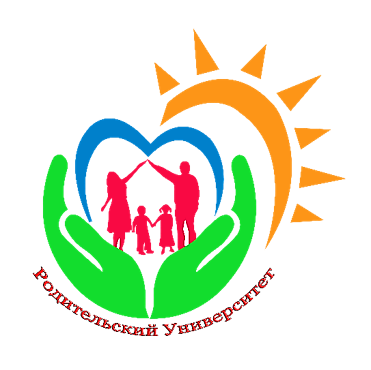 13 октября 2018 год                                                    г.Усолье – Сибирское, пр-т Космонавтов, 2-1, МБОУ СОШ №5